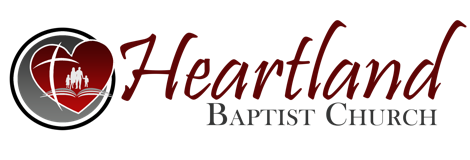 PNEUMATOLOGY REVIEW PT 7THE ___________ OF THE HOLY GHOST - Eph 4:5.This will be a very controversial subject in Christian circles, even among ___________! Be careful of preconceived ideas and notions.  Those in the “__________ ___________” like to seek some sort of “_________ __________” which is foreign to Scripture.  They seek for a “___________” that would give them special gifts of the Spirit.  Then there’s the teaching of being baptized into the large “_______ ____ _________” which is _____________, made up of all believers in the _________.  Many who take this view also believe in the ________ _________, even the importance of the local assembly.  Thus, making two ___________!   We also will mention the ____________ of the Baptism with the _________ of the Holy Ghost.  They are not one and the same. I.  ___________ REFERENCES ON SPIRIT BAPTISM: Six passages found: Mt 3:11; Mk 1:8; Lk 3:16; Jn 1:33; Acts 1:5; 11:16.     A. THE HOLY SPIRIT DOES ____ __________ ANYONE - Each verse points out that ________ does the baptizing WITH the Holy Ghost.  He is the __________ and the Spirit is the _________ of the baptism.  Remember that John the __________ baptized using _______ as the means. But he did the ___________. This is not taking anything away from God the Spirit.  The Holy Spirit has his part in _____________ and then ____________ those who believe.     B. EACH OF THESE VERSES POINT TO A __________ __________ - Note the “shall be baptized” and “He shall baptize you.”  There was one _________ event - Pentecost when the Spirit came unto all the ___________ gathered there in Jerusalem.  This is a ___________ happening, not to be repeated as some say.  Seeking another baptism, another experience is going beyond the pages of _____________.     C. THE PROMISE OF THE __________ (Jn 14:26) LINES UP WITH JOHN’S ____________ - Acts 1:4,5 The promise was sending the ____________ to believers as Jesus had said.  After the Lord Jesus ___________ to Heaven, the Spirit came down to start His ___________.  As the prophet Joel stated - the ____________ of the Spirit.  On the Day of ____________, the Spirit came upon all the believers as a _________, not individually.  That shows us it was not synonymous with __________.  That (Salvation) is with individuals!     D. THAT HISTORIC DAY ___________ IN THE GIFT OF THE ____________ SPIRIT – Which from then on, would be at the _____________ of individuals.  What is is:1. A ______ - Acts 2:38. 2. Given only to those that _________ - Acts 15:8.3. A Proof of __________ Salvation - Acts 19:1,2. 4. Qualifying ___________ of salvation leading to water baptism. 5. Also referred to as “Receiving the ________ _________” – Acts 8:15.    